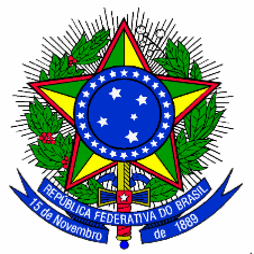 MINISTÉRIO DA EDUCAÇÃO UNIVERSIDADE FEDERAL DO PIAUÍ PRÓ-REITORIA DE ENSINO DE GRADUAÇÃO Coordenadoria de Administração Acadêmica Complementar-CAACCoordenação do Curso de Geografia -CCGEOAnexo III FORMULÁRIO DE RECURSO Eu, , estudante regularmente  matriculado do curso de  	, matrícula _____________________ , turno__________, turma_________, venho requerer a revisão quanto: (  ) ao Indeferimento da Inscrição ____________________, previsto no Edital n°  ________,referente a disciplina ________________________, sob reponsabilidade do professor(a) ________________________. (   ) ____________________________________________________________________________________Exposição de Motivos:  ________________________________________________________________________________________________________________________________________________________________________________________________________________________________________ _____________________________________________________________________________ __________________________________________________________________________________________________________________________________________________________ _____________________________________________________________________________________________________________________________________________________________________________________________________________________________________________________________________________________________________________________________________________________________________________________________________________________________________________________________________________________________________________________________________________________________________________________________________________________________________________________________________________________________________________________ _____________________________________________________________________________ _______________________________________________________________________________________________________________________________________________________________________________________________________________________________________Teresina(PI), ________ de ___________________ de 20____. ____________________________________________________ Assinatura do Aluno-Monitor 